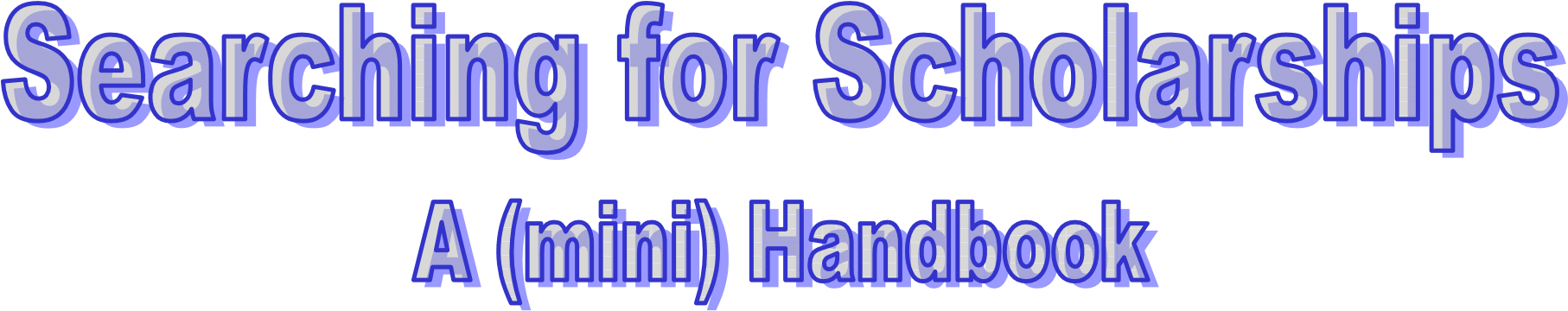 Revised 2018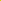 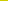 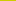 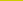 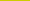 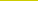 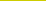 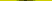 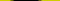 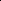 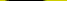 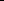 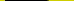 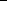 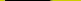 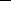 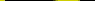 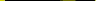 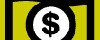 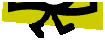 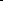 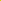 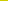 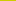 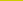 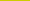 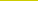 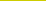 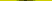 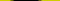 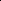 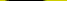 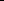 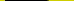 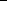 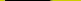 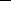 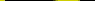 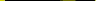 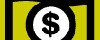 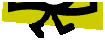 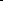 Many colleges and universities can seem unaffordable due to their hefty price tags.  But, whether you are considering a two-year or four-year school, there are several ways to minimize the impact of postsecondary schooling on your wallet.  Scholarships are just one source of financial aid that can be used to pay for college (other sources include grants, loans, and work-study).   Think of scholarships as “free money.”  Scholarships are awarded to students in amounts that range anywhere from a hundred dollars to full tuition!  Scholarships are used towards your college education and you do not have to pay them back.     Millions of dollars are set aside each year by private donors, corporations, foundations, and community organizations in the form of scholarships.  These companies want to invest in your education!  Every scholarship will be different because each sponsor outlines how their scholarship will be awarded.  YOU can apply for scholarships if you fit the specific criteria of the scholarship, which can be based on academic merit, athletic merit, leadership, community service, writing ability, artistic ability, financial need or economic background, racial or ethnic background, major, college, etc.   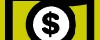 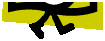 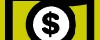 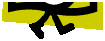 Starting a scholarship search can be hard if you do not know all of your resources.  Luckily, many of the resources that you will need for you scholarship search are right in front of you!  The following list is meant to guide you at both the local and national level.  Many local scholarship opportunities will be open to a select small group of people.  This could mean a smaller pool of applicants, which makes you more competitive!  Resources for national scholarships are broader, but will allow you to access hundreds of opportunities. START LOCALLY: Explore Naviance (Blackboard dashboard) Scholarship List – Under Colleges Tab Explore the Career Center Explore Colleges/Universities Websites for Scholarship Opportunities! Ask your counselors Contact your employer or your parents’ employers Check with local businesses, religious organizations, volunteer groups, military branches, or other groups that you may be closely affiliated with to see what opportunities may be open to you (it doesn’t hurt to ask!) Look through the reference section of your local library Ask your intended college about scholarship opportunities, especially opportunities that may be open for your particular field of study. MOVE NATIONALLY: There are many online free scholarship search databases (you can build a profile, explore the database, download applications, and have deadlines sent to your email) Look at the websites of national foundations and organizations that fit your interests or intended field of study. Some large corporations offer scholarships (Coca-Cola, Wal-Mart, Target, Best Buy, etc.); explore their websites for more information. 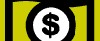 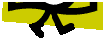 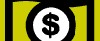 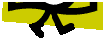  Should I ever pay for a scholarship search, application or the FAFSA? No!  Scholarship applications will take time and effort; however, your scholarship search should be FREE!  All of the resources that you need throughout your scholarship search will be accessible at no cost to you.  Again, scholarships are “free money”: you don’t pay to apply and you don’t pay them back! 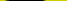 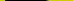 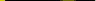 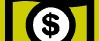 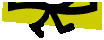 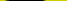 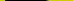 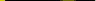 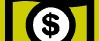 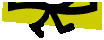 Searching for scholarships takes time and energy.  The key to an effective scholarship search is to manage your time by creating a system that works for you.  Here are some helpful tips that will help your search pay off: Start Now.  Searching and applying for scholarships take time.  Hearing back from scholarship sponsors also takes time (winners of many scholarships may not be notified for over eight weeks from the time that they submit their application).  Don’t be discouraged if you don’t hear back from sponsors early.  Knowing the timetable of your scholarships will help eliminate your frustrations or anxieties about it.   Set Realistic Goals.  You can do this!  Do not overwhelm yourself.  Start out with a goal of maybe one scholarship a week and see where that takes you.  If you have to scale back, you can; if you can do more, go for it!  Whatever your goal is, hold yourself accountable. Check Eligibility.  Scholarships will have different eligibility requirements listed on their applications.  Save yourself time and make sure that you are eligible for a scholarship before you start applying.  (If you are planning on attending a two-year school, make sure the scholarship specifies that it can be applied towards that school; Underclassmen, make sure that the scholarship is not restricted to Seniors) Double-Check Application.  Always proofread and revise your essays.  Also, be sure that all of your materials are in order and properly labeled.  Make it easy for the people that will be reading your materials… after all, you are asking them for money! Make Copies.  It is good practice to keep a record of all of the materials involved in your scholarship application process.  Besides having this material for your own reference, you never know when a copy of this material will come in handy (it could be a huge time saver if a sponsor loses your application, or you may be able to reuse an essay).  Adhere To All Deadlines.  Note all of your deadlines early.  If your scholarship requires a recommendation letter or transcript, give yourself sufficient time to ask for those materials.   Ask For Help.  If you are having trouble with any step of your scholarship process, ask for help.  Know your resources- parents, teachers, friends, counselors, and your career center.  If you have questions about the specifics of the application you can always contact the sponsor to find out more.   Be Persistent.  After you have submitted an application keep your search rolling by moving on to the next scholarship! Write “Thank You” Notes.  Write a letter of thanks to the sponsor of each scholarship that you receive.  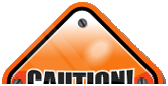 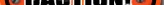 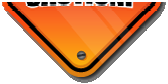 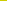 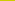 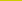 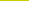 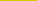 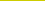 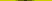 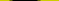 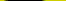 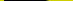 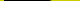 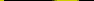 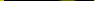 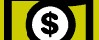 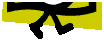 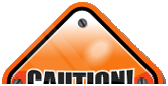 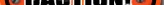 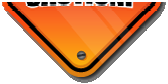 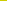 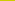 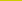 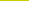 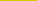 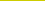 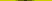 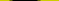 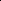 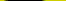 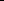 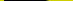 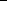 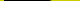 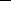 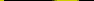 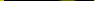 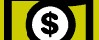 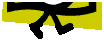 Unfortunately, there are several companies that will ask you for a financial investment in order to fulfill outlandish scholarship promises.  Do not let these companies entice you into paying for resources that you can get for FREE!  If you have a question about the legitimacy of a company check its status with the Better Business Bureau (www.bbb.com) or check with the Career Center at school. This website offers the following advice to protect yourself from scholarship scams: (www.finaid.org/scholarships/scams.phtml) If you must pay money to get money, it might be a scam. If it sounds too good to be true, it probably is. Spend the time, not the money. Never invest more than a postage stamp to get information about scholarships. Nobody can guarantee that you’ll win a scholarship. Legitimate scholarship foundations do not charge application fees. If you’re suspicious of an offer, it’s usually with good reason. Similarly, the Federal Trade Commission cautions you to beware of the following lines:  (http://www.ftc.gov/scholarshipscams) 	 “The scholarship is guaranteed or your money back.” “You can’t get this information anywhere else.” “I just need your credit card or bank account number to hold this scholarship.” “We’ll do all the work.” “The scholarship will cost some money.” “You’ve been selected by a ‘national foundation’ to receive a scholarship” or “You’re a finalist” in a contest you never entered.   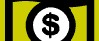 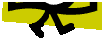 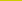 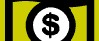 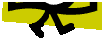 Once a scholarship has been won, it is important to note all restrictions and regulations that should be followed in order to keep your scholarship.  Some scholarships will require you to maintain a certain GPA, major, amount of volunteer hours, etc.  Be sure to note all of these requirements so that you can keep the money you have won! Many scholarships can be generally applied towards filling your cost of attendance, however, some scholarships may be allotted to pay for a specific piece of you education—i.e. book scholarships.  Note these restrictions when calculating your budget. 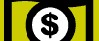 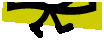 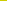 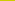 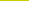 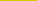 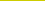 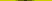 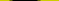 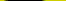 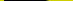 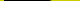 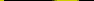 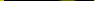 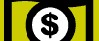 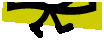 Attached you will find a spreadsheet that will assist you in tracking your scholarship search.  Feel free to create your own method!  Scholarship Tracker LOCAL RESOURCES: HIGH SCHOOL STUDENTS -  Check out the Scholarship List in  BLACKBOARD > NAVIANCE > COLLEGES tab > SCHOLARSHIPS & MONEY > LISTNATIONAL RESOURCES (Financial Aid & Scholarship Information): Free Application for Federal Student Aid (FAFSA) www.fafsa.ed.gov – Check out FAFSA4caster Student Aid – Financial Aid Information -www.studentaid.ed.gov COLLEGE BOARD – Scholarship search, career/major planning, SAT prep, can use an existing PSAT or SAT account. www.collegeboard.org  COLLEGE BOARD – Scholarship search, career/major planning, SAT prep, can use an existing PSAT or SAT account. www.collegeboard.org  Fin Aid –Smart Student Guide to Financial Aid  & Free Scholarship Search - www.finaid.org www.finaid.org/scholarships 	 Fin Aid –Smart Student Guide to Financial Aid  & Free Scholarship Search - www.finaid.org www.finaid.org/scholarships 	 Name of Scholarship/Contact Website or Phone Number Amount DeadlineDate SubmittedWinner Notification Date If Won, Thank You Note (Date Sent) Amount ReceivedRenewable (Y/N, # of years) Total Amount Received:Total Amount  	Renewable: Total Amount Received:Total Amount  	Renewable: Total Amount Received:Total Amount  	Renewable: Total Amount Received:Total Amount  	Renewable: 